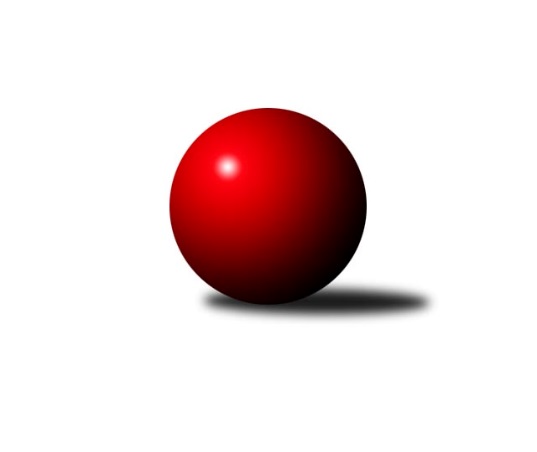 Č.1Ročník 2020/2021	2.5.2024 Západočeská divize 2020/2021Statistika 1. kolaTabulka družstev:		družstvo	záp	výh	rem	proh	skore	sety	průměr	body	plné	dorážka	chyby	1.	Kuž.Holýšov A	1	1	0	0	16 : 0 	(3.0 : 1.0)	2717	2	1859	858	36	2.	Kuželky Ji.Hazlov B	1	1	0	0	14 : 2 	(10.5 : 1.5)	2719	2	1851	868	33	3.	Sokol Útvina	1	1	0	0	14 : 2 	(10.0 : 2.0)	2655	2	1844	811	43	4.	TJ Dobřany	1	1	0	0	12 : 4 	(4.0 : 0.0)	2629	2	1797	832	37	5.	Loko Cheb A	1	0	1	0	8 : 8 	(6.0 : 6.0)	2658	1	1879	779	30	6.	TJ Jáchymov	1	0	1	0	8 : 8 	(6.0 : 6.0)	2658	1	1839	819	42	7.	TJ Havlovice	1	0	1	0	8 : 8 	(6.0 : 6.0)	2578	1	1778	800	41	8.	KK Karlovy Vary	1	0	1	0	8 : 8 	(6.0 : 6.0)	2539	1	1781	758	43	9.	Kuž.Holýšov B	1	0	0	1	4 : 12 	(0.0 : 4.0)	2530	0	1704	826	40	10.	Baník Stříbro	1	0	0	1	2 : 14 	(2.0 : 10.0)	2573	0	1803	770	49	11.	Loko Cheb B	1	0	0	1	2 : 14 	(1.5 : 10.5)	2557	0	1745	812	41	12.	Slovan K.Vary B	1	0	0	1	0 : 16 	(1.0 : 3.0)	2520	0	1724	796	47Tabulka doma:		družstvo	záp	výh	rem	proh	skore	sety	průměr	body	maximum	minimum	1.	Kuž.Holýšov A	1	1	0	0	16 : 0 	(3.0 : 1.0)	2717	2	2717	2717	2.	Kuželky Ji.Hazlov B	1	1	0	0	14 : 2 	(10.5 : 1.5)	2719	2	2719	2719	3.	Loko Cheb A	1	0	1	0	8 : 8 	(6.0 : 6.0)	2658	1	2658	2658	4.	KK Karlovy Vary	1	0	1	0	8 : 8 	(6.0 : 6.0)	2539	1	2539	2539	5.	Loko Cheb B	0	0	0	0	0 : 0 	(0.0 : 0.0)	0	0	0	0	6.	Slovan K.Vary B	0	0	0	0	0 : 0 	(0.0 : 0.0)	0	0	0	0	7.	TJ Jáchymov	0	0	0	0	0 : 0 	(0.0 : 0.0)	0	0	0	0	8.	Sokol Útvina	0	0	0	0	0 : 0 	(0.0 : 0.0)	0	0	0	0	9.	TJ Havlovice	0	0	0	0	0 : 0 	(0.0 : 0.0)	0	0	0	0	10.	TJ Dobřany	0	0	0	0	0 : 0 	(0.0 : 0.0)	0	0	0	0	11.	Kuž.Holýšov B	1	0	0	1	4 : 12 	(0.0 : 4.0)	2530	0	2530	2530	12.	Baník Stříbro	1	0	0	1	2 : 14 	(2.0 : 10.0)	2573	0	2573	2573Tabulka venku:		družstvo	záp	výh	rem	proh	skore	sety	průměr	body	maximum	minimum	1.	Sokol Útvina	1	1	0	0	14 : 2 	(10.0 : 2.0)	2655	2	2655	2655	2.	TJ Dobřany	1	1	0	0	12 : 4 	(4.0 : 0.0)	2629	2	2629	2629	3.	TJ Jáchymov	1	0	1	0	8 : 8 	(6.0 : 6.0)	2658	1	2658	2658	4.	TJ Havlovice	1	0	1	0	8 : 8 	(6.0 : 6.0)	2578	1	2578	2578	5.	Kuželky Ji.Hazlov B	0	0	0	0	0 : 0 	(0.0 : 0.0)	0	0	0	0	6.	Kuž.Holýšov A	0	0	0	0	0 : 0 	(0.0 : 0.0)	0	0	0	0	7.	KK Karlovy Vary	0	0	0	0	0 : 0 	(0.0 : 0.0)	0	0	0	0	8.	Loko Cheb A	0	0	0	0	0 : 0 	(0.0 : 0.0)	0	0	0	0	9.	Baník Stříbro	0	0	0	0	0 : 0 	(0.0 : 0.0)	0	0	0	0	10.	Kuž.Holýšov B	0	0	0	0	0 : 0 	(0.0 : 0.0)	0	0	0	0	11.	Loko Cheb B	1	0	0	1	2 : 14 	(1.5 : 10.5)	2557	0	2557	2557	12.	Slovan K.Vary B	1	0	0	1	0 : 16 	(1.0 : 3.0)	2520	0	2520	2520Tabulka podzimní části:		družstvo	záp	výh	rem	proh	skore	sety	průměr	body	doma	venku	1.	Kuž.Holýšov A	1	1	0	0	16 : 0 	(3.0 : 1.0)	2717	2 	1 	0 	0 	0 	0 	0	2.	Kuželky Ji.Hazlov B	1	1	0	0	14 : 2 	(10.5 : 1.5)	2719	2 	1 	0 	0 	0 	0 	0	3.	Sokol Útvina	1	1	0	0	14 : 2 	(10.0 : 2.0)	2655	2 	0 	0 	0 	1 	0 	0	4.	TJ Dobřany	1	1	0	0	12 : 4 	(4.0 : 0.0)	2629	2 	0 	0 	0 	1 	0 	0	5.	Loko Cheb A	1	0	1	0	8 : 8 	(6.0 : 6.0)	2658	1 	0 	1 	0 	0 	0 	0	6.	TJ Jáchymov	1	0	1	0	8 : 8 	(6.0 : 6.0)	2658	1 	0 	0 	0 	0 	1 	0	7.	TJ Havlovice	1	0	1	0	8 : 8 	(6.0 : 6.0)	2578	1 	0 	0 	0 	0 	1 	0	8.	KK Karlovy Vary	1	0	1	0	8 : 8 	(6.0 : 6.0)	2539	1 	0 	1 	0 	0 	0 	0	9.	Kuž.Holýšov B	1	0	0	1	4 : 12 	(0.0 : 4.0)	2530	0 	0 	0 	1 	0 	0 	0	10.	Baník Stříbro	1	0	0	1	2 : 14 	(2.0 : 10.0)	2573	0 	0 	0 	1 	0 	0 	0	11.	Loko Cheb B	1	0	0	1	2 : 14 	(1.5 : 10.5)	2557	0 	0 	0 	0 	0 	0 	1	12.	Slovan K.Vary B	1	0	0	1	0 : 16 	(1.0 : 3.0)	2520	0 	0 	0 	0 	0 	0 	1Tabulka jarní části:		družstvo	záp	výh	rem	proh	skore	sety	průměr	body	doma	venku	1.	Slovan K.Vary B	0	0	0	0	0 : 0 	(0.0 : 0.0)	0	0 	0 	0 	0 	0 	0 	0 	2.	Loko Cheb A	0	0	0	0	0 : 0 	(0.0 : 0.0)	0	0 	0 	0 	0 	0 	0 	0 	3.	KK Karlovy Vary	0	0	0	0	0 : 0 	(0.0 : 0.0)	0	0 	0 	0 	0 	0 	0 	0 	4.	Kuželky Ji.Hazlov B	0	0	0	0	0 : 0 	(0.0 : 0.0)	0	0 	0 	0 	0 	0 	0 	0 	5.	Kuž.Holýšov A	0	0	0	0	0 : 0 	(0.0 : 0.0)	0	0 	0 	0 	0 	0 	0 	0 	6.	Loko Cheb B	0	0	0	0	0 : 0 	(0.0 : 0.0)	0	0 	0 	0 	0 	0 	0 	0 	7.	TJ Jáchymov	0	0	0	0	0 : 0 	(0.0 : 0.0)	0	0 	0 	0 	0 	0 	0 	0 	8.	Baník Stříbro	0	0	0	0	0 : 0 	(0.0 : 0.0)	0	0 	0 	0 	0 	0 	0 	0 	9.	TJ Dobřany	0	0	0	0	0 : 0 	(0.0 : 0.0)	0	0 	0 	0 	0 	0 	0 	0 	10.	Kuž.Holýšov B	0	0	0	0	0 : 0 	(0.0 : 0.0)	0	0 	0 	0 	0 	0 	0 	0 	11.	TJ Havlovice	0	0	0	0	0 : 0 	(0.0 : 0.0)	0	0 	0 	0 	0 	0 	0 	0 	12.	Sokol Útvina	0	0	0	0	0 : 0 	(0.0 : 0.0)	0	0 	0 	0 	0 	0 	0 	0 Zisk bodů pro družstvo:		jméno hráče	družstvo	body	zápasy	v %	dílčí body	sety	v %	1.	František Douša 	Loko Cheb A  	2	/	1	(100%)		/		(%)	2.	Jakub Růžička 	Loko Cheb A  	2	/	1	(100%)		/		(%)	3.	Kamil Bláha 	Kuželky Ji.Hazlov B 	2	/	1	(100%)		/		(%)	4.	Pavel Benčík 	Kuželky Ji.Hazlov B 	2	/	1	(100%)		/		(%)	5.	Ladislav Lipták 	Loko Cheb A  	2	/	1	(100%)		/		(%)	6.	Ivana Nová 	TJ Jáchymov 	2	/	1	(100%)		/		(%)	7.	Jiří Šrek 	TJ Jáchymov 	2	/	1	(100%)		/		(%)	8.	Jan Vank 	KK Karlovy Vary 	2	/	1	(100%)		/		(%)	9.	Ladislav Martínek 	TJ Jáchymov 	2	/	1	(100%)		/		(%)	10.	Martin Šlajer 	Kuž.Holýšov A 	2	/	1	(100%)		/		(%)	11.	Václav Kříž ml.	Sokol Útvina 	2	/	1	(100%)		/		(%)	12.	Zdeněk Kříž st.	Sokol Útvina 	2	/	1	(100%)		/		(%)	13.	Petr Haken 	Kuželky Ji.Hazlov B 	2	/	1	(100%)		/		(%)	14.	Milan Vlček 	Baník Stříbro 	2	/	1	(100%)		/		(%)	15.	Petr Kučera 	TJ Dobřany 	2	/	1	(100%)		/		(%)	16.	Tomáš Vrba 	TJ Havlovice  	2	/	1	(100%)		/		(%)	17.	Stanislav Veselý 	Sokol Útvina 	2	/	1	(100%)		/		(%)	18.	Michael Wittwar 	Kuželky Ji.Hazlov B 	2	/	1	(100%)		/		(%)	19.	Jaroslav Dobiáš 	Sokol Útvina 	2	/	1	(100%)		/		(%)	20.	Vlastimil Hlavatý 	Sokol Útvina 	2	/	1	(100%)		/		(%)	21.	Marek Smetana 	TJ Dobřany 	2	/	1	(100%)		/		(%)	22.	Pavel Repčík 	Kuželky Ji.Hazlov B 	2	/	1	(100%)		/		(%)	23.	Petr Rajlich 	Loko Cheb B  	2	/	1	(100%)		/		(%)	24.	Jiří Šlajer 	Kuž.Holýšov A 	2	/	1	(100%)		/		(%)	25.	Jiří Hojsák 	KK Karlovy Vary 	2	/	1	(100%)		/		(%)	26.	František Zůna 	TJ Havlovice  	2	/	1	(100%)		/		(%)	27.	Lubomír Martínek 	KK Karlovy Vary 	2	/	1	(100%)		/		(%)	28.	Josef Ženíšek 	KK Karlovy Vary 	2	/	1	(100%)		/		(%)	29.	Jan Myslík 	Kuž.Holýšov A 	2	/	1	(100%)		/		(%)	30.	Jan Laksar 	Kuž.Holýšov A 	2	/	1	(100%)		/		(%)	31.	Milan Laksar 	Kuž.Holýšov A 	2	/	1	(100%)		/		(%)	32.	Daniel Šeterle 	Kuž.Holýšov A 	2	/	1	(100%)		/		(%)	33.	Tomáš Lukeš 	Kuž.Holýšov B 	2	/	1	(100%)		/		(%)	34.	Josef Dvořák 	TJ Dobřany 	2	/	1	(100%)		/		(%)	35.	Josef Vdovec 	Kuž.Holýšov B 	2	/	1	(100%)		/		(%)	36.	Pavel Sloup 	TJ Dobřany 	2	/	1	(100%)		/		(%)	37.	Tibor Palacký 	TJ Havlovice  	0	/	1	(0%)		/		(%)	38.	Pavel Pivoňka 	TJ Havlovice  	0	/	1	(0%)		/		(%)	39.	Petr Beseda 	Slovan K.Vary B 	0	/	1	(0%)		/		(%)	40.	Jiří Rádl 	TJ Havlovice  	0	/	1	(0%)		/		(%)	41.	Petr Čolák 	KK Karlovy Vary 	0	/	1	(0%)		/		(%)	42.	Jana Komancová 	Kuželky Ji.Hazlov B 	0	/	1	(0%)		/		(%)	43.	Jiří Jaroš 	Loko Cheb B  	0	/	1	(0%)		/		(%)	44.	Vojtěch Kořan 	TJ Dobřany 	0	/	1	(0%)		/		(%)	45.	Radek Cimbala 	Slovan K.Vary B 	0	/	1	(0%)		/		(%)	46.	Andrea Ječmenová 	Slovan K.Vary B 	0	/	1	(0%)		/		(%)	47.	Michal Lohr 	TJ Dobřany 	0	/	1	(0%)		/		(%)	48.	Daniela Stašová 	Slovan K.Vary B 	0	/	1	(0%)		/		(%)	49.	Luděk Stříž 	Slovan K.Vary B 	0	/	1	(0%)		/		(%)	50.	Bedřich Horka 	Kuž.Holýšov B 	0	/	1	(0%)		/		(%)	51.	Vlastimil Kraus 	Kuž.Holýšov B 	0	/	1	(0%)		/		(%)	52.	Václav Vlček 	Sokol Útvina 	0	/	1	(0%)		/		(%)	53.	Jan Adam 	Loko Cheb A  	0	/	1	(0%)		/		(%)	54.	Pavel Schubert 	Loko Cheb A  	0	/	1	(0%)		/		(%)	55.	Václav Loukotka 	Baník Stříbro 	0	/	1	(0%)		/		(%)	56.	Ivona Palacká 	TJ Havlovice  	0	/	1	(0%)		/		(%)	57.	Jan Čech 	Baník Stříbro 	0	/	1	(0%)		/		(%)	58.	Zdeněk Eichler 	Loko Cheb A  	0	/	1	(0%)		/		(%)	59.	Jan Vacikar 	Baník Stříbro 	0	/	1	(0%)		/		(%)	60.	Pavel Treppesch 	Baník Stříbro 	0	/	1	(0%)		/		(%)	61.	Johannes Luster 	Slovan K.Vary B 	0	/	1	(0%)		/		(%)	62.	Lenka Pivoňková 	Loko Cheb B  	0	/	1	(0%)		/		(%)	63.	Vladimír Šraga 	Baník Stříbro 	0	/	1	(0%)		/		(%)	64.	Petr Ježek 	Kuž.Holýšov B 	0	/	1	(0%)		/		(%)	65.	Hana Berkovcová 	Loko Cheb B  	0	/	1	(0%)		/		(%)	66.	Dagmar Rajlichová 	Loko Cheb B  	0	/	1	(0%)		/		(%)	67.	Irena Živná 	TJ Jáchymov 	0	/	1	(0%)		/		(%)	68.	Martin Kuchař 	TJ Jáchymov 	0	/	1	(0%)		/		(%)	69.	Miroslav Pivoňka 	Loko Cheb B  	0	/	1	(0%)		/		(%)	70.	Miroslav Vlček 	TJ Jáchymov 	0	/	1	(0%)		/		(%)Průměry na kuželnách:		kuželna	průměr	plné	dorážka	chyby	výkon na hráče	1.	Lokomotiva Cheb, 1-2	2658	1859	799	36.0	(443.0)	2.	Hazlov, 1-4	2638	1798	840	37.0	(439.7)	3.	Stříbro, 1-4	2614	1823	790	46.0	(435.7)	4.	Kuželky Holýšov, 1-2	2599	1771	828	40.0	(433.2)	5.	Karlovy Vary, 1-4	2558	1779	779	42.0	(426.4)Nejlepší výkony na kuželnách:Lokomotiva Cheb, 1-2TJ Jáchymov	2658	1. kolo	Ladislav Lipták 	Loko Cheb A 	516	1. koloLoko Cheb A 	2658	1. kolo	Ivana Nová 	TJ Jáchymov	481	1. kolo		. kolo	Martin Kuchař 	TJ Jáchymov	475	1. kolo		. kolo	Ladislav Martínek 	TJ Jáchymov	456	1. kolo		. kolo	František Douša 	Loko Cheb A 	452	1. kolo		. kolo	Jakub Růžička 	Loko Cheb A 	448	1. kolo		. kolo	Jiří Šrek 	TJ Jáchymov	424	1. kolo		. kolo	Pavel Schubert 	Loko Cheb A 	420	1. kolo		. kolo	Zdeněk Eichler 	Loko Cheb A 	419	1. kolo		. kolo	Irena Živná 	TJ Jáchymov	418	1. koloHazlov, 1-4Kuželky Ji.Hazlov B	2719	1. kolo	Petr Haken 	Kuželky Ji.Hazlov B	469	1. koloLoko Cheb B 	2557	1. kolo	Pavel Repčík 	Kuželky Ji.Hazlov B	463	1. kolo		. kolo	Petr Rajlich 	Loko Cheb B 	460	1. kolo		. kolo	Michael Wittwar 	Kuželky Ji.Hazlov B	458	1. kolo		. kolo	Kamil Bláha 	Kuželky Ji.Hazlov B	449	1. kolo		. kolo	Jana Komancová 	Kuželky Ji.Hazlov B	446	1. kolo		. kolo	Jiří Jaroš 	Loko Cheb B 	443	1. kolo		. kolo	Miroslav Pivoňka 	Loko Cheb B 	437	1. kolo		. kolo	Pavel Benčík 	Kuželky Ji.Hazlov B	434	1. kolo		. kolo	Hana Berkovcová 	Loko Cheb B 	427	1. koloStříbro, 1-4Sokol Útvina	2655	1. kolo	Zdeněk Kříž st.	Sokol Útvina	466	1. koloBaník Stříbro	2573	1. kolo	Stanislav Veselý 	Sokol Útvina	455	1. kolo		. kolo	Jaroslav Dobiáš 	Sokol Útvina	455	1. kolo		. kolo	Václav Kříž ml.	Sokol Útvina	447	1. kolo		. kolo	Vladimír Šraga 	Baník Stříbro	443	1. kolo		. kolo	Vlastimil Hlavatý 	Sokol Útvina	441	1. kolo		. kolo	Milan Vlček 	Baník Stříbro	438	1. kolo		. kolo	Pavel Treppesch 	Baník Stříbro	436	1. kolo		. kolo	Jan Vacikar 	Baník Stříbro	424	1. kolo		. kolo	Jan Čech 	Baník Stříbro	423	1. koloKuželky Holýšov, 1-2Kuž.Holýšov A	2717	1. kolo	Daniel Šeterle 	Kuž.Holýšov A	480	1. koloTJ Dobřany	2629	1. kolo	Jan Myslík 	Kuž.Holýšov A	472	1. koloKuž.Holýšov B	2530	1. kolo	Petr Kučera 	TJ Dobřany	470	1. koloSlovan K.Vary B	2520	1. kolo	Jan Laksar 	Kuž.Holýšov A	464	1. kolo		. kolo	Josef Vdovec 	Kuž.Holýšov B	463	1. kolo		. kolo	Marek Smetana 	TJ Dobřany	459	1. kolo		. kolo	Pavel Sloup 	TJ Dobřany	459	1. kolo		. kolo	Jiří Šlajer 	Kuž.Holýšov A	450	1. kolo		. kolo	Daniela Stašová 	Slovan K.Vary B	446	1. kolo		. kolo	Radek Cimbala 	Slovan K.Vary B	438	1. koloKarlovy Vary, 1-4TJ Havlovice 	2578	1. kolo	Lubomír Martínek 	KK Karlovy Vary	462	1. koloKK Karlovy Vary	2539	1. kolo	Pavel Pivoňka 	TJ Havlovice 	460	1. kolo		. kolo	Jan Vank 	KK Karlovy Vary	456	1. kolo		. kolo	Josef Ženíšek 	KK Karlovy Vary	448	1. kolo		. kolo	Tomáš Vrba 	TJ Havlovice 	440	1. kolo		. kolo	Tibor Palacký 	TJ Havlovice 	429	1. kolo		. kolo	Jiří Hojsák 	KK Karlovy Vary	425	1. kolo		. kolo	Ivona Palacká 	TJ Havlovice 	419	1. kolo		. kolo	Jiří Rádl 	TJ Havlovice 	415	1. kolo		. kolo	František Zůna 	TJ Havlovice 	415	1. koloČetnost výsledků:	8.0 : 8.0	2x	4.0 : 12.0	1x	2.0 : 14.0	1x	16.0 : 0.0	1x	14.0 : 2.0	1x